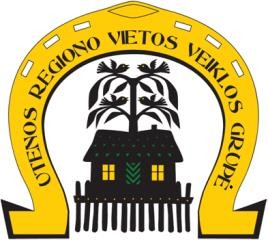 UTENOS REGIONO VVG SUVAŽIAVIMO (VISUOTINIO SUSIRINKIMO) POSĖDŽIO PRELIMINARI DARBOTVARKĖ2023 m. balandžio 25 d. 16.00 val., Taikos g. 6, Utena1. Utenos regiono VVG veiklos ataskaita už 2022 m.2. Utenos regiono VVG finansinė ir revizoriaus ataskaita už 2022 m.3. Dėl Vietos plėtros strategijos "Utenos rajono dvisektorė strategija 2016 - 2023 m." keitimo.4. Dėl dokumentacijos planuojamiems Vietos projektų kvietimams tvirtinimo.5. Einamieji klausimai.